ABS™ Aqua Combat Teacher Training Hosting AgreementVenue Information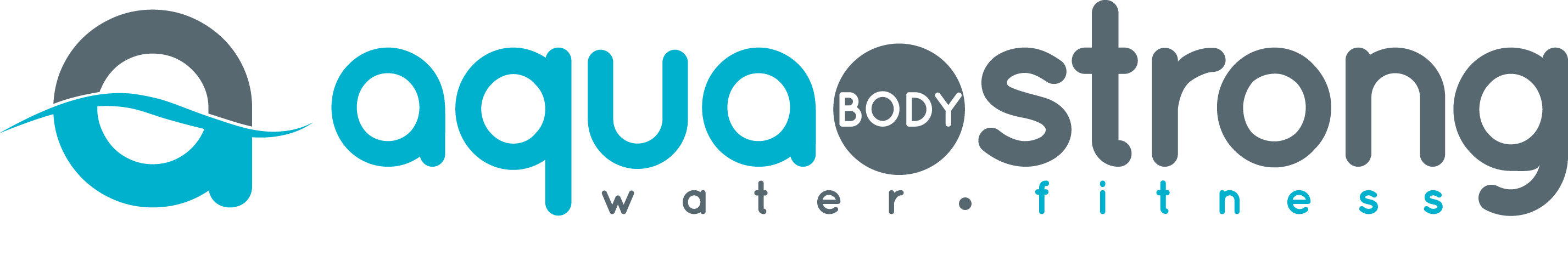 Aqua Body Strong offers facilities the opportunity to host Aqua Body Strong Teacher Trainings. ABS™ Aqua Combat is one-day 7-hour training presented by an Aqua Body Strong Master Trainer. Aqua Body Strong will offer 1 free certification training registration for hosting the event. For every 10 people registered, we will provide 1 additional free registration. TEACHER TRAINING INFORMATION1. There are no fees or money exchanged between the host facility and Aqua Body Strong. There are no fees or money exchanged between the host facility and the Aqua Body Strong Master Trainer.2. Registration is handled through the Aqua Body Strong website and the Trainer. Individual Aqua Body Strong Teacher Training attendees register online at: www.aquabodystrong.comPre-registration is highly recommended because many of our Teacher Trainings sell out.3. There is a discount for groups of 10 or more attendees. Group registrants do not sign up online. They fill out a special group registration form which will be provided to you by your Trainer, along with instructions on how to process group registrations.4. Reserve your Teacher Training date by completing this form.7. Aqua Body Strong Teacher Training is a 6-hour training that is divided into three sections: Educational Coursework, Aqua Body Strong Masterclass, Refining techniques, learning regressions, and progressions. Aqua Body Strong Training will require the use of a pool for approximately 4 hours (two hours in the morning. Two hours in the afternoon). For the remaining time, we will require a space equipped to handle the group.8. Front desk, staff, and management should be advised to answer questions about theAqua Body Strong Teacher Training. They should refer interested parties to the website, aquabodystrong.com.9. The Master Trainer will provide you with advertising and marketing materials to assist in the promotion of the Teacher Training if you so desire. You can help by marketing and sending the provided materials to your local network of instructors as well as any other marketing efforts you see fit.10. Aqua Body Strong reserves the right to cancel the workshop up to seven days from the Teacher Training date due to low registration or any other extenuating circumstances that may arise.Thank you for your interest in hosting an Aqua Body Strong Teacher Training, please sign and date below, we look forward to working with you.I agree with the conditions of this agreement.Name: _______________________________________________________________Title: _______________________________________________________________Signature: _______________________________________________________________Facility: _______________________________________________________________Date: _______________________________________________________________Please send via email to gia@aquabodystrong.com Name of VenuePreferred Date  & Times of Teacher Training (7 hours needed - 4 in pool 3 in class)Venue’s AddressCity, State & ZipVenue’s Phone #Venue WebsiteName of Contact PersonContact’s E-MailContact’s Phone #